Сумська міська радаVІІI СКЛИКАННЯ               СЕСІЯРІШЕННЯвід                   2021 року №           -МРм. СумиРозглянувши звернення громадянина, надані документи, відповідно до статей 12, 20, пункту 6 частини третьої статті 186 Земельного кодексу України, статті 50 Закону України «Про землеустрій», частини четвертої статті 15 Закону України «Про доступ до публічної інформації», ураховуючи протокол засідання постійної комісії з питань архітектури, містобудування, регулювання земельних відносин, природокористування та екології Сумської міської ради від 16.11.2021 № 40, керуючись пунктом 34 частини першої статті 26 Закону України                             «Про місцеве самоврядування в Україні», Сумська міська радаВИРІШИЛА:Затвердити проект землеустрою щодо відведення земельної ділянки,  змінити її цільове призначення із земель «для будівництва і обслуговування багатоквартирного житлового будинку» на землі «для будівництва і обслуговування житлового будинку, господарських будівель і споруд (присадибна ділянка)» у межах категорії земель житлової та громадської забудови та надати Швець Роману Юрійовичу у власність земельну ділянку за адресою: м. Суми, вул. Кузнечна, 1 В, кадастровий номер 5910136300:03:002:0063, площею 0,0501 га, категорія та цільове призначення земельної ділянки: землі житлової та громадської забудови «для будівництва і обслуговування житлового будинку, господарських будівель і споруд (присадибна ділянка)».Сумський міський голова					      Олександр ЛИСЕНКОВиконавець: Клименко ЮрійІніціатор розгляду питання - постійна комісія з питань архітектури, містобудування, регулювання земельних відносин, природокористування та екології Сумської міської радиПроєкт рішення підготовлено Департаментом забезпечення ресурсних платежів Сумської міської радиДоповідач – Клименко Юрій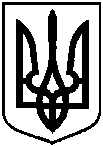 Проєктоприлюднено«__»_____________2021 р.Про зміну цільового призначення                         та надання Швець Роману                 Юрійовичу у власність земельної                                         ділянки за адресою: м. Суми,                         вул. Кузнечна, 1 В, кадастровий номер 5910136300:03:002:0063, площею 0,0501 га